应聘人员信息登记表应聘岗位：□合规内控中层管理人员  □法律事务中层管理人员      □信息科技岗  □信息系统开发岗  □理财业务岗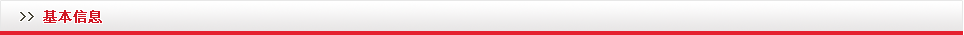 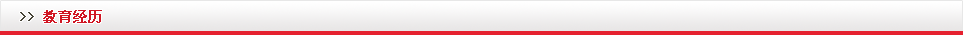 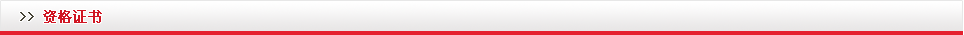 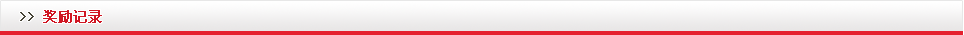 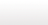 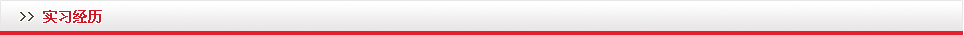 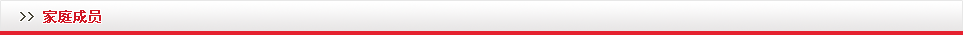 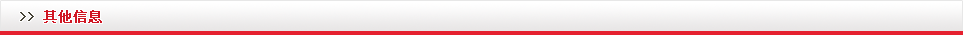 申明：
我谨此证实以上表格所述内容无虚假、不实、夸大之处，且未隐瞒对我应聘不利的事实或情况。如果有虚报和瞒报，我愿接受中山农村商业银行股份有限公司所作的任何处理措施并承担相应的责任。姓名：性别：照片身份证号码：出生日期：照片净身高：体重：照片民族：婚姻状况：照片政治面貌：入党时间：照片籍贯：户口所在地：照片家庭住址：手机号码：邮箱：邮箱：紧急联系人：紧急联系人电话：紧急联系人电话：全日制毕业院校：专业：专业：全日制最高学位：全日制最高历：全日制最高历：英语水平：成绩：成绩：爱好特长：期望年薪(万)：期望年薪(万)：开始日期结束日期毕业学校专业学历学习形式(全日制/非全日制)获取时间有效时间资格证书名称授予单位奖励名称获得时间奖励原因奖励级别授予单位开始日期结束日期工作单位担任职务工作形式姓名关系政治面貌工作单位工作职务有无亲属在本单位工作：是否患有传染病、高血压、心脏病、糖尿病、精神病等影响工作的疾病? 是否有过不良行为（如考试作弊、刑事处罚、行政处罚、单位处罚等）? 是否愿意接受岗位调剂? 应聘理由其他需要说明的问题（如果没有请填“无”)